                                                   ПОСТАНОВЛЕНИЕ№ 8От 25 апреля 2021года                                                                         с.Соленое "Об утверждении муниципальной программы "Благоустройство территории Солёновского СМО РК на 2021-2022годы" В соответствии с Федеральным законом от 06.10.2003 г. N 131-ФЗ "Об общих принципах организации местного самоуправления в Российской Федерации", ст.179 Бюджетного Кодекса Российской Федерации от 31 июля . N 145-ФЗ (с изменениями и дополнениями), Уставом Солёновского СМО РК,                                                ПОСТАНОВЛЯЮ: 1.Утвердить муниципальную целевую программу  "Благоустройство территории Солёновского СМО РК на 2021-2022 годы" (далее - Программа) согласно приложению. 2. Установить, что в ходе реализации муниципальной целевой Программы мероприятия и объемы финансирования подлежат ежегодной корректировке с учетом возможностей бюджета Солёновского СМО РК 3. Разместить настоящее постановление на официальном сайте администрации Солёновского СМО РК. 4. Контроль за исполнением настоящего постановления оставляю за собой. Глава (ахлачи) Солёновского СМО РК                                                     Грицына В.Н. АДМИНИСТРАЦИЯ СОЛЕНОВСКОГО СЕЛЬСКОГО МУНИЦИПАЛЬНОГО ОБРАЗОВАНИЯРЕСПУБЛИКИ КАЛМЫКИЯ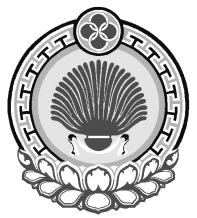 ХАЛЬМГ ТАЊЄЧИНСОЛЕНОЕ МУНИЦИПАЛЬН БYРДЭЦИИНАДМИНИСТРАЦул. Ленина, 38, с. Соленое, Яшалтинский  район, Республика Калмыкия, 359021тел/факс (884745) 94547, e-mail: solenovskoe.smo@yandex.ruул. Ленина, 38, с. Соленое, Яшалтинский  район, Республика Калмыкия, 359021тел/факс (884745) 94547, e-mail: solenovskoe.smo@yandex.ruул. Ленина, 38, с. Соленое, Яшалтинский  район, Республика Калмыкия, 359021тел/факс (884745) 94547, e-mail: solenovskoe.smo@yandex.ru